проект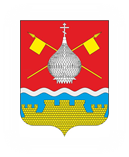 РОССИЙСКАЯ ФЕДЕРАЦИЯРОСТОВСКАЯ ОБЛАСТЬАДМИНИСТРАЦИЯ КРАСНОЯРСКОГО СЕЛЬСКОГО ПОСЕЛЕНИЯПОСТАНОВЛЕНИЕ00.01.2024                                            №00                                    ст. КрасноярскаяВ соответствии постановлением Администрации Красноярского сельского поселения от 12.11.2018 №184 «Об утверждении Порядка разработки, реализации и оценки эффективности муниципальных программ Красноярского сельского поселения Цимлянского района на 2019-2030 годы»», решением Собрания депутатов Красноярского сельского поселения от 28.12.2023 №789 «О бюджете Красноярского сельского поселения Цимлянского района на 2024 год и плановый период 2025 и 2026 годов»», Администрация Красноярского сельского поселенияПОСТАНОВЛЯЕТ:1. Внести в постановление Администрации Красноярского сельского поселения от 26.12.2019 №177 «Об утверждении муниципальной программы Красноярского сельского поселения «Формирование современной городской среды» на территории муниципального образования «Красноярского сельского поселения на 2018-2030 годы» изменения, согласно приложению.2. Настоящее постановление вступает в силу со дня его подписания и подлежит размещению на официальном сайте Администрации Красноярского сельского поселения.3. Контроль за выполнением постановления возложить на главного специалиста по ЖКХ Администрации Красноярского сельского поселения.Глава Администрации Красноярского сельского поселения                                                   Е.А. ПлутенкоПриложение к постановлению Администрации Красноярского сельского поселенияот 00.01.2024 №00ИЗМЕНЕНИЯ,вносимые в постановление Администрации Красноярского сельского поселения от 26.12.2017 №177 «Об утверждении муниципальной программы Красноярского сельского поселения «Формирование современной городской среды» на территории муниципального образования «Красноярского сельского поселения на 2018-2030 годы»Паспорт муниципальной программы Красноярского сельского поселения «Формирование современной городской среды» на территории муниципального образования «Красноярского сельского поселения на 2018-2030 годы» изложить в редакции:Паспорт муниципальной программы Красноярского сельского поселения"Формирование  современной городской среды"1. Паспорт подпрограммы 
«Благоустройство общественных территорий Красноярского сельского поселения»2. Приложения № 3, 4 к муниципальной программе Красноярского сельского поселения «Формирование современной городской среды» на территории муниципального образования «Красноярского сельского поселения на 2018-2030 годы» изложить в редакции: Приложение № 3к муниципальной программе «Формирование  современной городской среды»РАСХОДЫ местного бюджета на реализацию муниципальной программы Красноярское сельское поселение «Формирование  современной городской среды»Приложение № 4к муниципальной программе «Формирование  современной городской среды»РАСХОДЫна реализацию муниципальной программы Красноярского сельского поселения«Формирование  современной городской среды»О внесении изменений в постановление Администрации Красноярского сельского поселения от 26.12.2017  №177 «Об утверждении муниципальной программы Красноярского сельского поселения «Формирование современной городской среды» на территории муниципального образования «Красноярского сельского поселения на 2018-2030 годы»Наименование муниципальной программы –муниципальная программа Красноярского сельского поселения "Формирование  современной городской среды" (далее – муниципальная программа)Ответственный исполнитель муниципальной программы –Администрация Красноярского сельского поселенияСоисполнители муниципальной программы –отсутствуютУчастники муниципальной программы –органы местного самоуправления муниципальных образований Красноярского сельского поселенияПодпрограммы муниципальной программы –Благоустройство общественных территорий Красноярского сельского поселения.Благоустройство дворовых территорий многоквартирных домов Красноярского сельского поселения.Программно-целевые инструменты муниципальной программы –отсутствуютЦель муниципальной программы –повышение качества и комфорта проживания населения 
на территории Красноярского сельского поселенияЗадачи муниципальной программы –Создание комфортных условий жизнедеятельности – активизация местного населения в решении вопросов местного значения – повышение уровня жизни населения за счет формирования улично-дорожной сети, соответствующей потребностям населения –формирование условий для стабильного экономического развития и повышения инвестиционной привлекательности Красноярского сельского поселенияЦелевые индикаторы и показатели муниципальной программы –доля благоустроенных объектов в Красноярском сельском поселении от общего количества объектов, требующих благоустройстваЭтапы и сроки реализации муниципальной программы –Программа реализуется в один этап в 2018-2030 годыРесурсное обеспечение муниципальной программы –5258,3 тыс. рублей, в том числе: в 2018 году – 0,0 тыс. рублей; в 2019 году – 53,2 тыс. рублей;в 2020 году – 1654,3 тыс. рублей;в 2021 году – 1272,0 тыс. рублей;в 2022 году – 1108,2 тыс. рублей;в 2023 году – 1170,6 тыс. рублей;в 2024 году – 738,7 тыс. рублей;в 2025 году – 500,0 тыс. рублей;в 2026 году – 0,0 тыс. рублей;в 2027 году – 0,0 тыс. рублей;в 2028 году – 0,0 тыс. рублей;в 2029 году – 0,0 тыс. рублей;в 2030 году – 0,0 тыс. рублей.в том числе: за счет средств областного бюджета – 2067,6 тыс. рублей, в том числе:в 2018 году – 0,0 тыс. рублей;в 2019 году – 0,0 тыс. рублей;в 2020 году – 1228,8 тыс. рублей;в 2021 году – 838,8 тыс. рублей;в 2022 году – 0,0 тыс. рублей;в 2023 году – 0,0 тыс. рублей;в 2024 году – 0,0 тыс. рублей;в 2025 году – 0,0 тыс. рублей;в 2026 году – 0,0 тыс. рублей;в 2027 году – 0,0 тыс. рублей;в 2028 году – 0,0 тыс. рублей;в 2029 году – 0,0 тыс. рублей;в 2030 году – 0,0 тыс. рублей.за счет средств местного бюджета– 
3901,6 тыс. рублей, в том числе:в 2018 году – 0,0 тыс. рублей;в 2019 году – 53,2 тыс. рублей;в 2020 году – 115,5 тыс. рублей;в 2021 году – 215,4 тыс. рублей;в 2022 году – 1108,2 тыс. рублей;в 2023 году – 1170,6 тыс. рублей;в 2024 году – 738,7 тыс. рублей;в 2025 году – 500,0 тыс. рублей;в 2026 году – 0,0 тыс. рублей;в 2027 году – 0,0 тыс. рублей;в 2028 году – 0,0 тыс. рублей;в 2029 году – 0,0 тыс. рублей;в 2030 году – 0,0 тыс. рублей.за безвозмездных поступлений от физических и юридических лиц – 527,8 тыс. рублей, в том числе:в 2018 году – 0,0 тыс. рублей;в 2019 году – 0,0 тыс. рублей;в 2020 году – 310,0 тыс. рублей;в 2021 году – 217,8 тыс. рублей;в 2022 году – 0,0 тыс. рублей;в 2023 году – 0,0 тыс. рублей;в 2024 году – 0,0 тыс. рублей;в 2025 году – 0,0 тыс. рублей;в 2026 году – 0,0 тыс. рублей;в 2027 году – 0,0 тыс. рублей;в 2028 году – 0,0 тыс. рублей;в 2029 году – 0,0 тыс. рублей;в 2030 году – 0,0 тыс. рублей.Ожидаемые результаты реализации муниципальной программы–повышение удовлетворенности населения Красноярского сельского поселения уровнем благоустройства территории проживания;- обеспечение комфортных условий для проживания и отдыха населения на территории муниципальных образований Красноярского сельского поселения.Наименование подпрограммы –подпрограмма «Благоустройство общественных территорий Красноярского сельского поселения» (далее – подпрограмма 1)Исполнитель подпрограммы–Администрация Красноярского сельского поселенияУчастники подпрограммы –органы местного самоуправления муниципальных образований Красноярского сельского поселенияПрограммно-целевые инструменты подпрограммы –отсутствуютЦель подпрограммы–повышение благоустроенности общественных территорий Красноярского сельского поселенияЗадачи подпрограммы –увеличение количества благоустроенных общественных территорий Красноярского сельского поселения; увеличение количества благоустроенных мест массового отдыха населения (парков) на территории Красноярского сельского поселенияЦелевые индикаторы и показатели подпрограммы –доля благоустроенных общественных территорий от общего количества общественных территорий Красноярского сельского поселения;доля благоустроенных мест массового отдыха населения (парков) от общего количества таких территорийЭтапы и сроки реализации подпрограммы –Программа реализуется в один этап в 2018-2030 годыРесурсное обеспечение подпрограммы –общий объем финансирования подпрограммы составляет – 6497,0 тыс. рублей, в том числе: в 2018 году – 0,0 тыс. рублей; в 2019 году – 53,2 тыс. рублей;в 2020 году – 1654,3 тыс. рублей;в 2021 году – 1272,0 тыс. рублей;в 2022 году – 1108,2 тыс. рублей;в 2023 году – 1170,6 тыс. рублей;в 2024 году – 738,7 тыс. рублей;в 2025 году – 500,0 тыс. рублей;в 2026 году – 0,0 тыс. рублей;в 2027 году – 0,0 тыс. рублей;в 2028 году – 0,0 тыс. рублей;в 2029 году – 0,0 тыс. рублей;в 2030 году – 0,0 тыс. рублей.в том числе: за счет средств областного бюджета – 2067,6 тыс. рублей, в том числе:в 2018 году – 0,0 тыс. рублей;в 2019 году – 0,0 тыс. рублей;в 2020 году – 1228,8 тыс. рублей;в 2021 году – 838,8 тыс. рублей;в 2022 году – 0,0 тыс. рублей;в 2023 году – 0,0 тыс. рублей;в 2024 году – 0,0 тыс. рублей;в 2025 году – 0,0 тыс. рублей;в 2026 году – 0,0 тыс. рублей;в 2027 году – 0,0 тыс. рублей;в 2028 году – 0,0 тыс. рублей;в 2029 году – 0,0 тыс. рублей;в 2030 году – 0,0 тыс. рублей.за счет средств местного бюджета– 
3901,6 тыс. рублей, в том числе:в 2018 году – 0,0 тыс. рублей;в 2019 году – 53,2 тыс. рублей;в 2020 году – 115,5 тыс. рублей;в 2021 году – 215,4 тыс. рублей;в 2022 году – 1108,2 тыс. рублей;в 2023 году – 1170,6 тыс. рублей;в 2024 году – 738,7 тыс. рублей;в 2025 году – 500,0 тыс. рублей;в 2026 году – 0,0 тыс. рублей;в 2027 году – 0,0 тыс. рублей;в 2028 году – 0,0 тыс. рублей;в 2029 году – 0,0 тыс. рублей;в 2030 году – 0,0 тыс. рублей.за безвозмездных поступлений от физических и юридических лиц – 527,8 тыс. рублей, в том числе:в 2018 году – 0,0 тыс. рублей;в 2019 году – 0,0 тыс. рублей;в 2020 году – 310,0 тыс. рублей;в 2021 году – 217,8 тыс. рублей;в 2022 году – 0,0 тыс. рублей;в 2023 году – 0,0 тыс. рублей;в 2024 году – 0,0 тыс. рублей;в 2025 году – 0,0 тыс. рублей;в 2026 году – 0,0 тыс. рублей;в 2027 году – 0,0 тыс. рублей;в 2028 году – 0,0 тыс. рублей;в 2029 году – 0,0 тыс. рублей;в 2030 году – 0,0 тыс. рублей.Ожидаемые результаты реализации подпрограммы –повышение удовлетворенности населения Красноярского сельского поселения уровнем благоустройства общественных территорий и мест массового отдыха населения (парков) Красноярского сельского поселения.Наименование муниципальной программы, подпрограммы муниципальной программы,основного мероприятияОтветственный  исполнитель,  соисполнители,  участникиКод бюджетной     классификации расходовКод бюджетной     классификации расходовКод бюджетной     классификации расходовКод бюджетной     классификации расходовОбъем расходов всего (тыс. руб.)в том числе по годам реализации муниципальной программы(тыс.руб.)в том числе по годам реализации муниципальной программы(тыс.руб.)в том числе по годам реализации муниципальной программы(тыс.руб.)в том числе по годам реализации муниципальной программы(тыс.руб.)в том числе по годам реализации муниципальной программы(тыс.руб.)в том числе по годам реализации муниципальной программы(тыс.руб.)в том числе по годам реализации муниципальной программы(тыс.руб.)в том числе по годам реализации муниципальной программы(тыс.руб.)в том числе по годам реализации муниципальной программы(тыс.руб.)в том числе по годам реализации муниципальной программы(тыс.руб.)в том числе по годам реализации муниципальной программы(тыс.руб.)в том числе по годам реализации муниципальной программы(тыс.руб.)Наименование муниципальной программы, подпрограммы муниципальной программы,основного мероприятияОтветственный  исполнитель,  соисполнители,  участникиГРБСРзПрЦСРВРОбъем расходов всего (тыс. руб.)20192020202120222023202420252026202720282029203012345678910111213141516171819Муниципальная программа Цимлянского района «Формирование комфортной современной  среды»всего в том числе: ХХХХ6497,053,21654,31272,01108,21170,6738,7500,00,00,00,00,00,0Муниципальная программа Цимлянского района «Формирование комфортной современной  среды»всего в том числе: 951ХХХ6497,053,21654,31272,01108,21170,6738,7500,00,00,00,00,00,0Подпрограмма 1 «Благоустройство общественных территорий Красноярского сельского поселения»951ХХХ6497,053,21654,31272,01106,01170,6738,7500,00,00,00,00,00,0Основное мероприятие 1.1. Благоустройство общественных территорий муниципальных образований Красноярского сельского поселенияАдминистрация Красноярского сельского поселения9510113091002298024453,253,20,00,00,00,00,00,00,00,00,00,00,0Основное мероприятие 1.2.Содействие обустройству мест массового отдыха населения (парков, скверов)Администрация Красноярского сельского поселения951050309100231502403517,50,00,00,01108,21170,6738,7500,00,00,00,00,00,0Основное мероприятие 1.3.Реализация проектов инициативного бюджетирования, выдвигаемых инициативными группами Красноярского сельского поселенияАдминистрация Красноярского сельского поселения, МБУК ЦР КСП «ЦДК»95105030910024640240610850194,00,031,9162,10,00,00,00,00,00,00,00,00,0Основное мероприятие 1.3.Реализация проектов инициативного бюджетирования, выдвигаемых инициативными группами Красноярского сельского поселенияАдминистрация Красноярского сельского поселения, МБУК ЦР КСП «ЦДК»951050309100S46402406102732,30,01622,41109,90,00,00,00,00,00,00,00,00,0Основное мероприятие 1.3.Реализация проектов инициативного бюджетирования, выдвигаемых инициативными группами Красноярского сельского поселенияВ том числе: «Благоустройство территории для проведения массовых мероприятий для детей и подросткового поколения «Радуга», расположенного по адресу: Ростовская область, Цимлянский район, Красноярское с.п., ст. Красноярская, ул. Победы, д 99»951050309100S46406101622,40,01622,40,00,00,00,00,00,00,00,00,00,0Основное мероприятие 1.3.Реализация проектов инициативного бюджетирования, выдвигаемых инициативными группами Красноярского сельского поселенияВ том числе: «Изготовление и установка ограждения территории кладбища, находящегося по адресу: Ростовская область, Цимлянский район, ст. Красноярская, ул. Советская 81-д»951050309100S46422401109,90,00,01109,90,00,00,00,00,00,00,00,00,0Подпрограмма 2 «Благоустройство дворовых территорий многоквартирных домов Красноярского сельского поселения»Администрация Красноярского сельского поселенияХХХХ0,00,00,00,00,00,00,00,00,00,00,00,00,0Основное мероприятие 2.1.Благоустройство дворовых территорий многоквартирных домовАдминистрация Красноярского сельского поселенияХХХХ0,00,00,00,00,00,00,00,00,00,00,00,00,0Основное мероприятие 2.2. Обеспечение функционирования информационной системы «Формирование комфортной городской среды» Администрация Красноярского сельского поселенияХХХХ0,00,00,00,00,00,00,00,00,00,00,00,00,0Наименование      муниципальной программы,номер и наименование подпрограммыИсточники       финансированияОбъем расходов всего (тыс. руб.)В том числе по годам реализации муниципальной программы(тыс.руб.)В том числе по годам реализации муниципальной программы(тыс.руб.)В том числе по годам реализации муниципальной программы(тыс.руб.)В том числе по годам реализации муниципальной программы(тыс.руб.)В том числе по годам реализации муниципальной программы(тыс.руб.)В том числе по годам реализации муниципальной программы(тыс.руб.)В том числе по годам реализации муниципальной программы(тыс.руб.)В том числе по годам реализации муниципальной программы(тыс.руб.)В том числе по годам реализации муниципальной программы(тыс.руб.)В том числе по годам реализации муниципальной программы(тыс.руб.)В том числе по годам реализации муниципальной программы(тыс.руб.)В том числе по годам реализации муниципальной программы(тыс.руб.)Наименование      муниципальной программы,номер и наименование подпрограммыИсточники       финансированияОбъем расходов всего (тыс. руб.)201920202021202220232024202520262027202820292030123456789101112131415Муниципальная программа Цимлянского района«Формирование  современной городской среды»всего6497,053,21654,31272,01108,21170,6738,7500,00,00,00,00,00,0Муниципальная программа Цимлянского района«Формирование  современной городской среды»местный бюджет3901,653,2115,5215,4 1108,21170,6738,7500,0–––––Муниципальная программа Цимлянского района«Формирование  современной городской среды»безвозмездные поступления в местный бюджет 2067,6–1538,8838,8–––––––––Муниципальная программа Цимлянского района«Формирование  современной городской среды»в том числе за счет средств:––––––Муниципальная программа Цимлянского района«Формирование  современной городской среды»федерального бюджета–––––––––––––Муниципальная программа Цимлянского района«Формирование  современной городской среды»областного бюджета2067,6–1228,8838,8–––––––––Муниципальная программа Цимлянского района«Формирование  современной городской среды»Фонда содействия реформированию ЖКХ– ––––––––––––Муниципальная программа Цимлянского района«Формирование  современной городской среды»внебюджетные источники527,8–310,0217,8–––––––––Подпрограмма 1 «Благоустройство общественных территорий Красноярского сельского поселения»всего6497,053,21654,31272,01108,21170,6738,7500,00,00,00,00,00,0Подпрограмма 1 «Благоустройство общественных территорий Красноярского сельского поселения»местный бюджет3901,653,2115,5215,41108,21170,6738,7500,0–––––Подпрограмма 1 «Благоустройство общественных территорий Красноярского сельского поселения»безвозмездные поступления в местный бюджет2067,6–1538,8838,8–––––––––Подпрограмма 1 «Благоустройство общественных территорий Красноярского сельского поселения»в том числе за счет средств:––––––Подпрограмма 1 «Благоустройство общественных территорий Красноярского сельского поселения»федерального бюджета–––––––––––––Подпрограмма 1 «Благоустройство общественных территорий Красноярского сельского поселения»областного бюджета2067,6–1228,8838,8–––––––––Подпрограмма 1 «Благоустройство общественных территорий Красноярского сельского поселения»Фонда содействия реформированию ЖКХ– ––––––––––––Подпрограмма 1 «Благоустройство общественных территорий Красноярского сельского поселения»внебюджетные источники527,8–310,0217,8–––––––––Подпрограмма 2 «Благоустройство дворовых территорий многоквартирных домов Красноярского сельского поселения»всего –––––––––––––Подпрограмма 2 «Благоустройство дворовых территорий многоквартирных домов Красноярского сельского поселения»местный бюджет–––––––––––––Подпрограмма 2 «Благоустройство дворовых территорий многоквартирных домов Красноярского сельского поселения»безвозмездные поступления в местный бюджет–––––––––––––Подпрограмма 2 «Благоустройство дворовых территорий многоквартирных домов Красноярского сельского поселения»в том числе за счет средств:–––––––––––––Подпрограмма 2 «Благоустройство дворовых территорий многоквартирных домов Красноярского сельского поселения»федерального бюджета–––––––––––––Подпрограмма 2 «Благоустройство дворовых территорий многоквартирных домов Красноярского сельского поселения»областного бюджета–––––––––––––Подпрограмма 2 «Благоустройство дворовых территорий многоквартирных домов Красноярского сельского поселения»Фонда содействия реформированию ЖКХ–––––––––––––Подпрограмма 2 «Благоустройство дворовых территорий многоквартирных домов Красноярского сельского поселения»внебюджетные источники–––––––––––––